2016年12月英语四级真题下载第一套　　新东方在线英语四级频道考后发布2016年12月英语四级真题答案，同时新东方名师将对真题 答案进行权威解析，请考生关注。更多2016年12月英语四级听力真题及答案、英语四级作文真题及 答案、英语四级阅读真题及答案、英语四级翻译真题及答案，请查看【2016年12月英语四级真题答案解析】专题!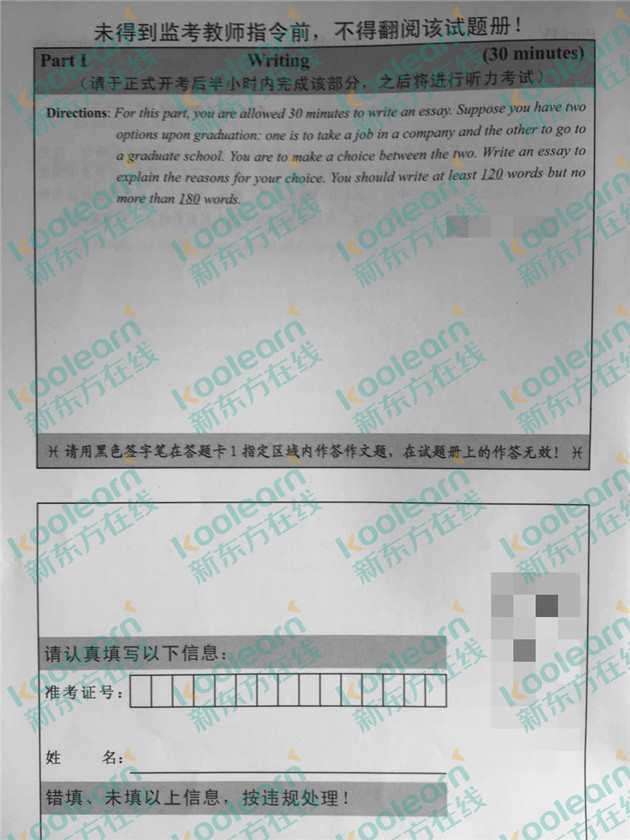 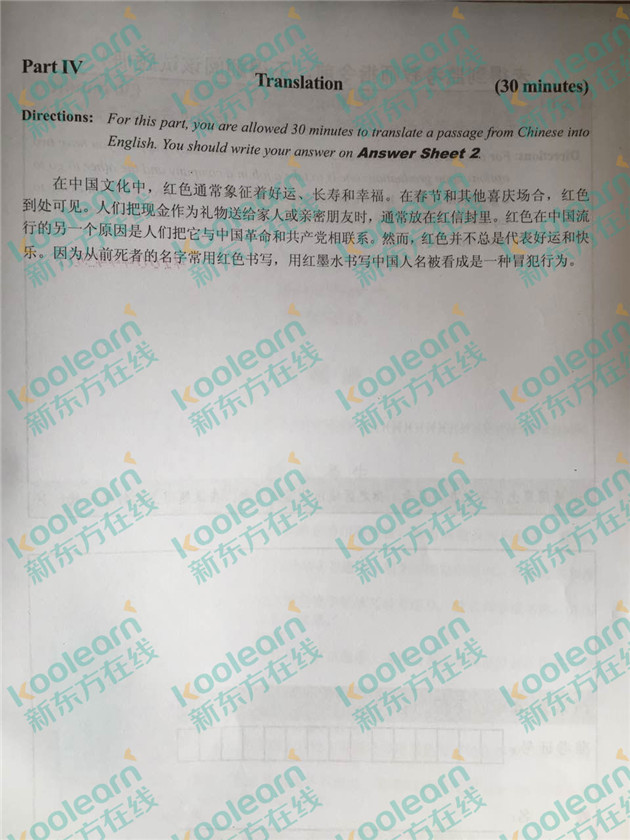 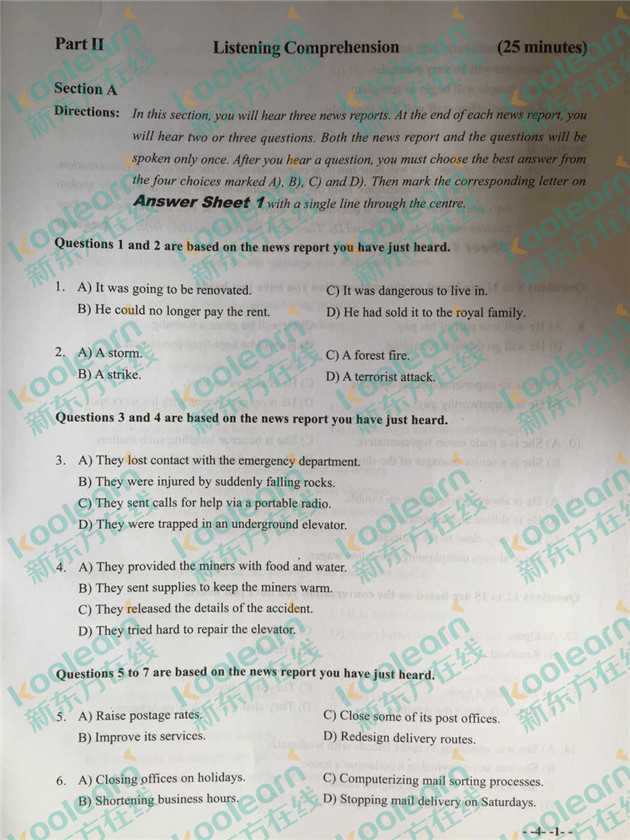 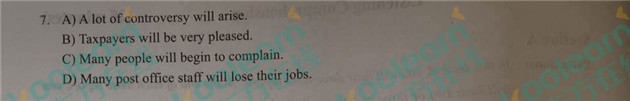 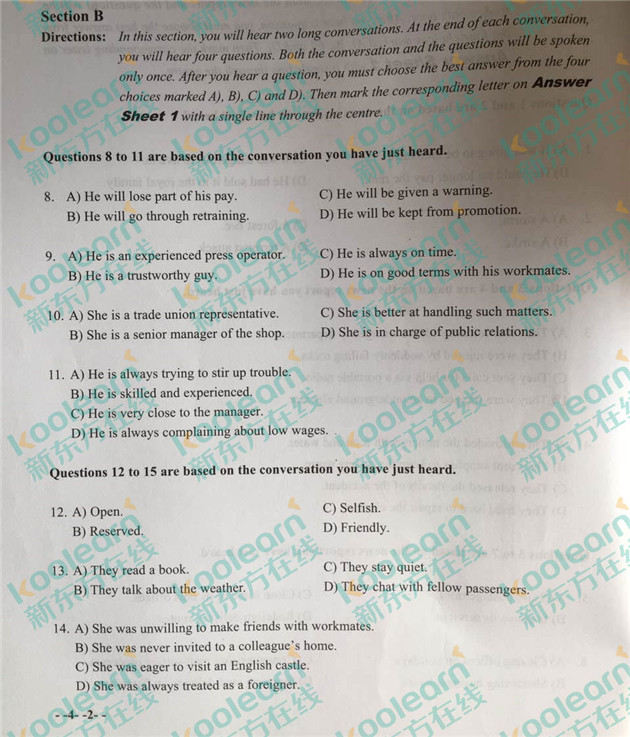 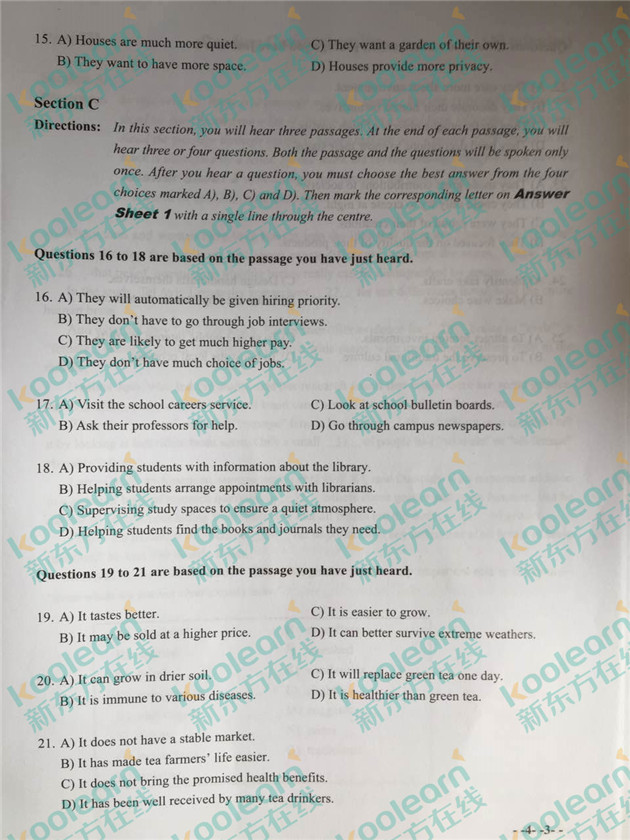 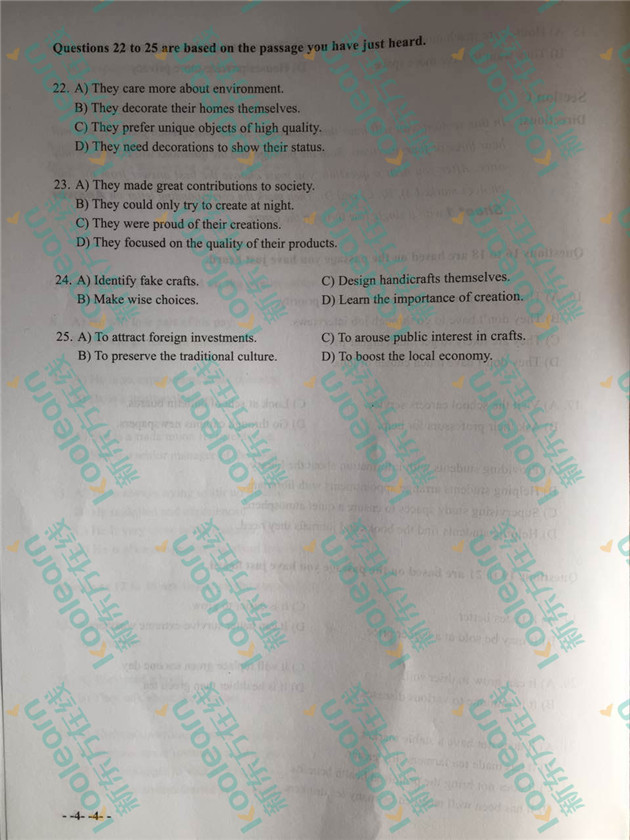 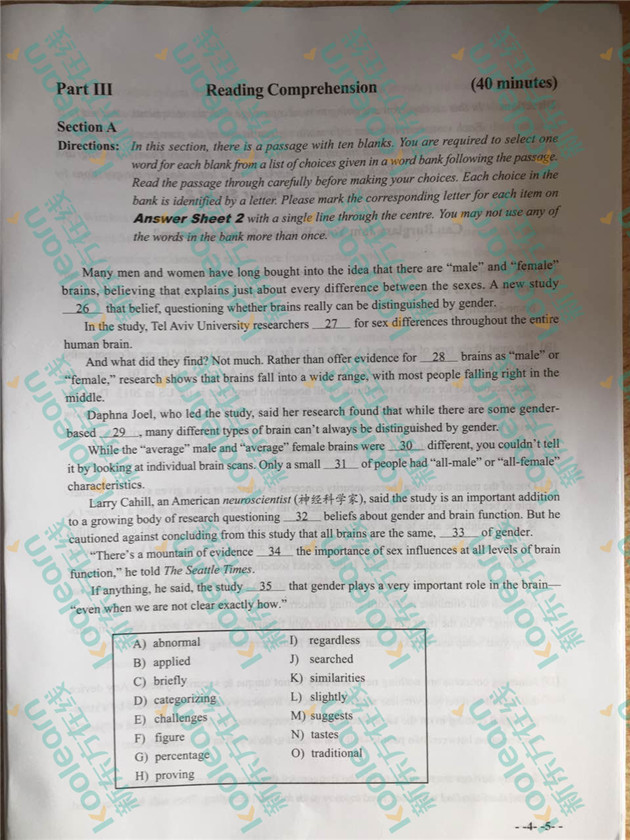 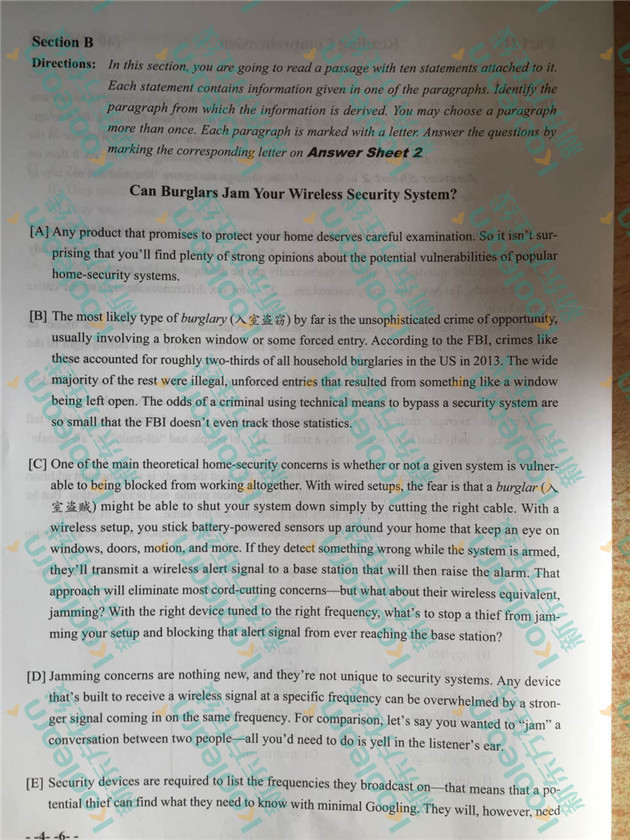 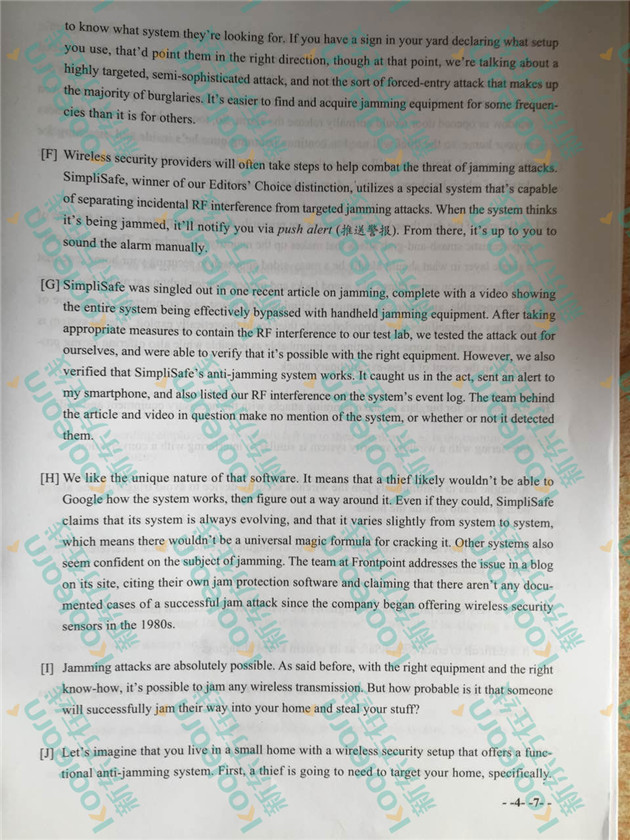 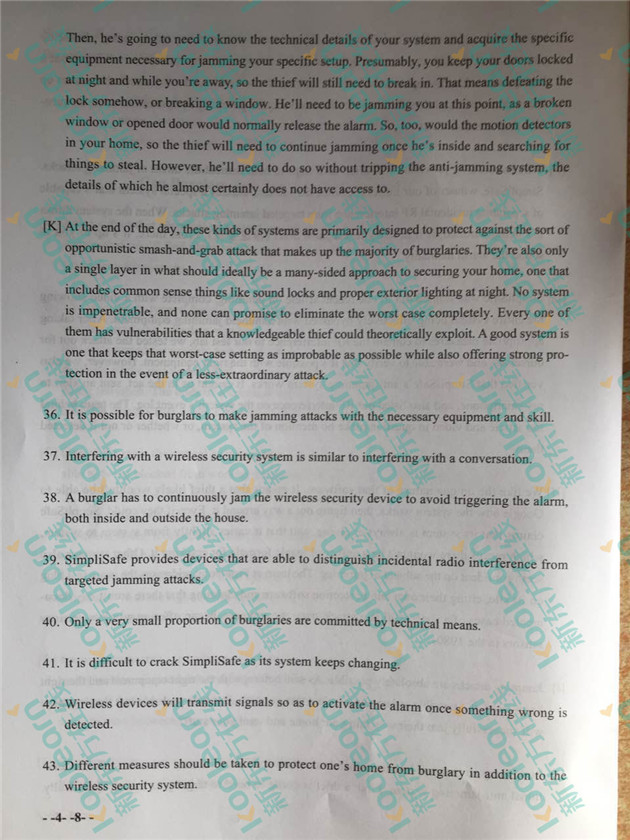 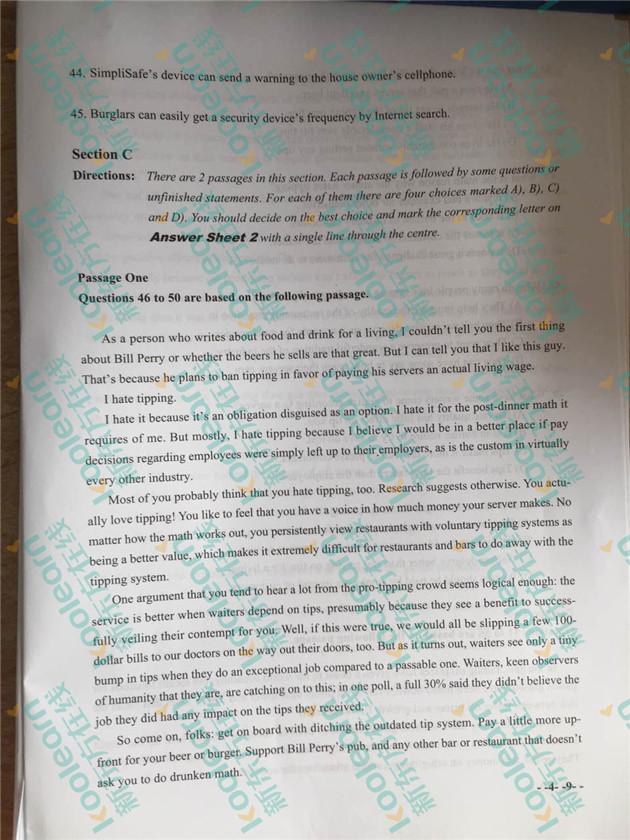 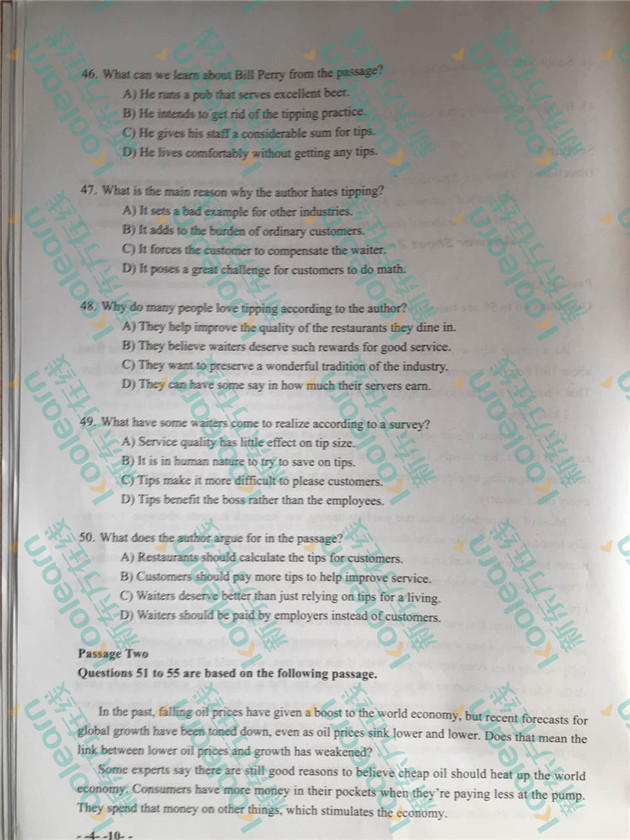 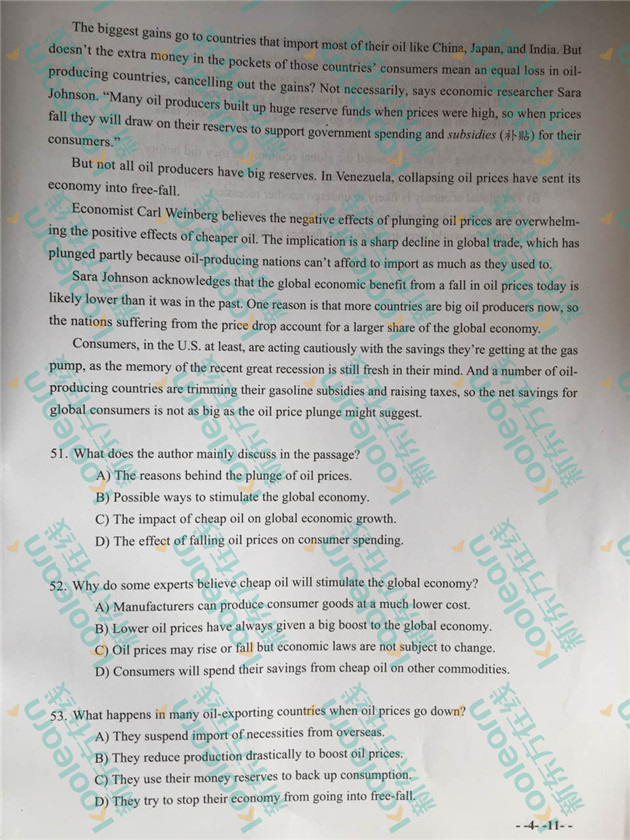 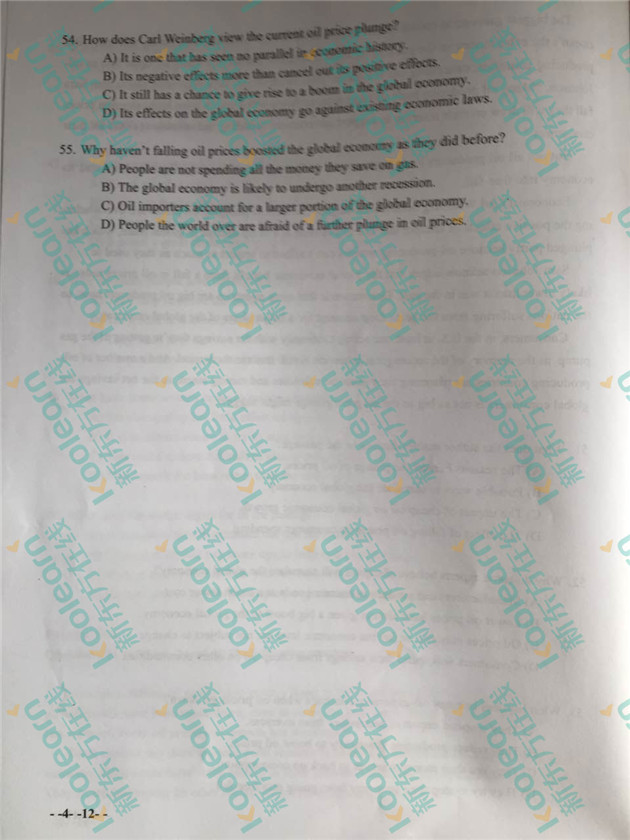 >>四级答案这里最全2016年12月英语四级真题及答案2016年12月英语四级真题及答案2016年12月英语四级真题及答案2016年12月英语四级真题及答案作文四级作文真题四级作文范文四级作文真题解析听力四级听力真题四级听力答案四级听力真题解析阅读四级阅读真题四级阅读答案四级阅读真题解析翻译四级翻译真题四级翻译答案四级翻译真题解析2016年12月英语六级真题及答案2016年12月英语六级真题及答案2016年12月英语六级真题及答案2016年12月英语六级真题及答案作文六级作文真题六级作文范文六级作文真题解析听力六级听力真题六级听力答案六级听力真题解析阅读六级阅读真题六级阅读答案六级阅读真题解析翻译六级翻译真题六级翻译答案六级翻译真题解析